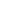 7. Certification:I, the undersigned, certify to the best of my knowledge and belief that this CV correctly describes my qualifications and my experience.	 Date:    XX/XX/2022		                   [e-Signature of Expert]	Day/Month/YearCurriculum Vitae (CV)Curriculum Vitae (CV)Curriculum Vitae (CV)Curriculum Vitae (CV)Curriculum Vitae (CV)Curriculum Vitae (CV)Curriculum Vitae (CV)Curriculum Vitae (CV)Curriculum Vitae (CV)Curriculum Vitae (CV)Curriculum Vitae (CV)Curriculum Vitae (CV)1. General:1. General:1. General:1. General:1. General:1. General:1. General:1. General:1. General:1. General:1. General:Specialized FieldsSpecialized FieldsSpecialized FieldsSpecialized Fields(eg. Port planning, Port engineering)(eg. Port planning, Port engineering)(eg. Port planning, Port engineering)(eg. Port planning, Port engineering)(eg. Port planning, Port engineering)(eg. Port planning, Port engineering)(eg. Port planning, Port engineering)NameNameNameNameXXXXXXXXXXXXXXXXXXXXXXXXXXXXXXXXXXXXXXXXXXXXXXXXXXXXXXXXDate of BirthDate of BirthDate of BirthDate of BirthOctober XX, 19XXOctober XX, 19XXOctober XX, 19XXOctober XX, 19XXOctober XX, 19XXOctober XX, 19XXOctober XX, 19XXNationalityNationalityNationalityNationalityJapaneseJapaneseJapaneseJapaneseJapaneseJapaneseJapaneseCountry of Citizenship/ResidenceCountry of Citizenship/ResidenceCountry of Citizenship/ResidenceCountry of Citizenship/ResidenceTokyo, JapanTokyo, JapanTokyo, JapanTokyo, JapanTokyo, JapanTokyo, JapanTokyo, JapanStatus of Residence (VISA) in JapanStatus of Residence (VISA) in JapanStatus of Residence (VISA) in JapanStatus of Residence (VISA) in JapanSpecialist in Humanities/ International ServicesSpecialist in Humanities/ International ServicesSpecialist in Humanities/ International ServicesSpecialist in Humanities/ International ServicesSpecialist in Humanities/ International ServicesSpecialist in Humanities/ International ServicesSpecialist in Humanities/ International ServicesMarital/Family StatusMarital/Family StatusMarital/Family StatusMarital/Family Status(Single or Married, Number of children *if any)(Single or Married, Number of children *if any)(Single or Married, Number of children *if any)(Single or Married, Number of children *if any)(Single or Married, Number of children *if any)(Single or Married, Number of children *if any)(Single or Married, Number of children *if any)2. Education:2. Education:2. Education:2. Education:2. Education:2. Education:2. Education:2. Education:2. Education:2. Education:2. Education:2. Education:InstitutionInstitutionInstitutionInstitutionInstitutionDates attendedDates attendedDates attendedDates attendedDegree/diploma attainedDegree/diploma attainedDegree/diploma attainedXXXXX University, USAXXXXX University, USAXXXXX University, USAXXXXX University, USAXXXXX University, USA19XX-19XX19XX-19XX19XX-19XX19XX-19XXM.E. in Civil EngineeringM.E. in Civil EngineeringM.E. in Civil EngineeringXXXXX University, JapanXXXXX University, JapanXXXXX University, JapanXXXXX University, JapanXXXXX University, Japan19XX-19XX19XX-19XX19XX-19XX19XX-19XXB.E. in Civil EngineeringB.E. in Civil EngineeringB.E. in Civil Engineering3. Employment record:3. Employment record:3. Employment record:3. Employment record:3. Employment record:3. Employment record:3. Employment record:3. Employment record:3. Employment record:3. Employment record:3. Employment record:3. Employment record:PeriodPeriodEmploying organization and title/positionEmploying organization and title/positionEmploying organization and title/positionEmploying organization and title/positionCountryCountrySummary of activities performedSummary of activities performedSummary of activities performedSummary of activities performed20XX- Present20XX- PresentXXXXX Co., Ltd.
Senior Project Manager Port & Harbor Development Dept.For references: Tel: +81-3-XXXX-YYYY, E-mail: XXXXX@XXXXXX, Mr. YYYYYY, General ManagerXXXXX Co., Ltd.
Senior Project Manager Port & Harbor Development Dept.For references: Tel: +81-3-XXXX-YYYY, E-mail: XXXXX@XXXXXX, Mr. YYYYYY, General ManagerXXXXX Co., Ltd.
Senior Project Manager Port & Harbor Development Dept.For references: Tel: +81-3-XXXX-YYYY, E-mail: XXXXX@XXXXXX, Mr. YYYYYY, General ManagerXXXXX Co., Ltd.
Senior Project Manager Port & Harbor Development Dept.For references: Tel: +81-3-XXXX-YYYY, E-mail: XXXXX@XXXXXX, Mr. YYYYYY, General ManagerJapanJapanProvided high level technical expertise and leadership through assignments in consultancy service projects for detailed design, construction supervision, planning and feasibility studies of port and harbor infrastructures in the capacity of project manager/team leader.Provided high level technical expertise and leadership through assignments in consultancy service projects for detailed design, construction supervision, planning and feasibility studies of port and harbor infrastructures in the capacity of project manager/team leader.Provided high level technical expertise and leadership through assignments in consultancy service projects for detailed design, construction supervision, planning and feasibility studies of port and harbor infrastructures in the capacity of project manager/team leader.Provided high level technical expertise and leadership through assignments in consultancy service projects for detailed design, construction supervision, planning and feasibility studies of port and harbor infrastructures in the capacity of project manager/team leader.19XX-20XX19XX-20XXYYYYYYY Co., Ltd.
Project Manager, Department ManagerYYYYYYY Co., Ltd.
Project Manager, Department ManagerYYYYYYY Co., Ltd.
Project Manager, Department ManagerYYYYYYY Co., Ltd.
Project Manager, Department ManagerUSAUSAProvided high level technical expertise and leadership through assignments in consultancy service projects for detailed design, construction supervision, planning and feasibility studies of port and harbor infrastructures in the capacity of project manager/team leader.Provided high level technical expertise and leadership through assignments in consultancy service projects for detailed design, construction supervision, planning and feasibility studies of port and harbor infrastructures in the capacity of project manager/team leader.Provided high level technical expertise and leadership through assignments in consultancy service projects for detailed design, construction supervision, planning and feasibility studies of port and harbor infrastructures in the capacity of project manager/team leader.Provided high level technical expertise and leadership through assignments in consultancy service projects for detailed design, construction supervision, planning and feasibility studies of port and harbor infrastructures in the capacity of project manager/team leader.19XX-19XX19XX-19XXZZZZZZZ Co., Ltd.Project Manager, Sr. Structural EngineerZZZZZZZ Co., Ltd.Project Manager, Sr. Structural EngineerZZZZZZZ Co., Ltd.Project Manager, Sr. Structural EngineerZZZZZZZ Co., Ltd.Project Manager, Sr. Structural EngineerJapanJapanProvided technical expertise through assignments in consultancy service projects for planning and design of port and harbor infrastructure projects in the capacity of technical expert.Provided technical expertise through assignments in consultancy service projects for planning and design of port and harbor infrastructure projects in the capacity of technical expert.Provided technical expertise through assignments in consultancy service projects for planning and design of port and harbor infrastructure projects in the capacity of technical expert.Provided technical expertise through assignments in consultancy service projects for planning and design of port and harbor infrastructure projects in the capacity of technical expert.4. Membership in Professional Associations and Publications:4. Membership in Professional Associations and Publications:4. Membership in Professional Associations and Publications:4. Membership in Professional Associations and Publications:4. Membership in Professional Associations and Publications:4. Membership in Professional Associations and Publications:4. Membership in Professional Associations and Publications:4. Membership in Professional Associations and Publications:4. Membership in Professional Associations and Publications:4. Membership in Professional Associations and Publications:4. Membership in Professional Associations and Publications:4. Membership in Professional Associations and Publications:- Registered Professional Engineer (Port Sector), Japan, 20XX- Registered Professional Engineer (Port Sector), Japan, 20XX- Registered Professional Engineer (Port Sector), Japan, 20XX- Registered Professional Engineer (Port Sector), Japan, 20XX- Registered Professional Engineer (Port Sector), Japan, 20XX- Registered Professional Engineer (Port Sector), Japan, 20XX- Registered Professional Engineer (Port Sector), Japan, 20XX- Registered Professional Engineer (Port Sector), Japan, 20XX- Registered Professional Engineer (Port Sector), Japan, 20XX- Registered Professional Engineer (Port Sector), Japan, 20XX- Registered Professional Engineer (Port Sector), Japan, 20XX- Registered Professional Engineer (Port Sector), Japan, 20XX- APEC Engineer, 20XX- APEC Engineer, 20XX- APEC Engineer, 20XX- APEC Engineer, 20XX- APEC Engineer, 20XX- APEC Engineer, 20XX- APEC Engineer, 20XX- APEC Engineer, 20XX- APEC Engineer, 20XX- APEC Engineer, 20XX- APEC Engineer, 20XX- APEC Engineer, 20XX5. Language Skills (indicate only languages in which you can work): 5. Language Skills (indicate only languages in which you can work): 5. Language Skills (indicate only languages in which you can work): 5. Language Skills (indicate only languages in which you can work): 5. Language Skills (indicate only languages in which you can work): 5. Language Skills (indicate only languages in which you can work): 5. Language Skills (indicate only languages in which you can work): 5. Language Skills (indicate only languages in which you can work): 5. Language Skills (indicate only languages in which you can work): 5. Language Skills (indicate only languages in which you can work): 5. Language Skills (indicate only languages in which you can work): 5. Language Skills (indicate only languages in which you can work): CertificationCertificationSpeakingSpeakingSpeakingSpeakingReadingReadingReadingWritingWritingArabic--Mother TongueMother TongueMother TongueMother TongueMother TongueMother TongueMother TongueMother TongueMother TongueJapaneseJLPT (N3)JLPT (N3)FluentFluentFluentFluentModerateModerateModerateModerateModerateEnglishTOEIC (960)TOEIC (960)ExcellentExcellentExcellentExcellentExcellentExcellentExcellentExcellentExcellentSpanishFairFairFairFairFairFairFairFairFair6. Work/Project Experience:6. Work/Project Experience:6. Work/Project Experience:6. Work/Project Experience:OverviewOverviewOverviewOverviewMr. XXXXXXXX, a registered Civil Consulting Manager, has over 40 years of experience in the field of port related engineering among which 30 years is in various developing countries for Japanese ODA projects. His specialization and skills include; investigation, planning, design and construction supervision works in the field of ports and harbors projects.Mr. XXXXXXXX has been assigned as either Team Leader or Co-Team Leader for various port related projects. He has been specifically involved in planning, design and construction supervision works for container terminals and commercial ports including dredging/reclamation, quay walls/wharves and other related port facilities. Also involved in transaction advisory works for container terminal. Mr. XXXXXXXX, a registered Civil Consulting Manager, has over 40 years of experience in the field of port related engineering among which 30 years is in various developing countries for Japanese ODA projects. His specialization and skills include; investigation, planning, design and construction supervision works in the field of ports and harbors projects.Mr. XXXXXXXX has been assigned as either Team Leader or Co-Team Leader for various port related projects. He has been specifically involved in planning, design and construction supervision works for container terminals and commercial ports including dredging/reclamation, quay walls/wharves and other related port facilities. Also involved in transaction advisory works for container terminal. Mr. XXXXXXXX, a registered Civil Consulting Manager, has over 40 years of experience in the field of port related engineering among which 30 years is in various developing countries for Japanese ODA projects. His specialization and skills include; investigation, planning, design and construction supervision works in the field of ports and harbors projects.Mr. XXXXXXXX has been assigned as either Team Leader or Co-Team Leader for various port related projects. He has been specifically involved in planning, design and construction supervision works for container terminals and commercial ports including dredging/reclamation, quay walls/wharves and other related port facilities. Also involved in transaction advisory works for container terminal. Mr. XXXXXXXX, a registered Civil Consulting Manager, has over 40 years of experience in the field of port related engineering among which 30 years is in various developing countries for Japanese ODA projects. His specialization and skills include; investigation, planning, design and construction supervision works in the field of ports and harbors projects.Mr. XXXXXXXX has been assigned as either Team Leader or Co-Team Leader for various port related projects. He has been specifically involved in planning, design and construction supervision works for container terminals and commercial ports including dredging/reclamation, quay walls/wharves and other related port facilities. Also involved in transaction advisory works for container terminal. Year & duration:April 201X – July 201X (16 months)April 201X – July 201X (16 months)April 201X – July 201X (16 months)Project:Project for Upgrading of Wharf for Domestic TransportProject for Upgrading of Wharf for Domestic TransportProject for Upgrading of Wharf for Domestic TransportLocation:IndonesiaClient/Finance:Ministry of Public Works /JICA Main Project Features:The Project is a JICA Grant Aid Project with Detailed design / Tender assistance / Construction supervision / Defects liability services. Facilities are composed of the following:- Dredging and Reclamation: -4.0m, 133,000m3, A=30ha- Breakwater: 253m, Armor rocks 2ton/pc- Wharves: 90m + 135m + 90m, -4.0m depth (Sheet Pile type) complete with accessories- Yard and Apron: Pavement 10,900m2, Yard ramps- Navigational Aid: Sector Light, Light Beacons- Terminal Passenger Building: Floor area 2,880m2, piled foundation, 3-stories- Guard House: 2 nos.- Utilities: Mechanical/Electrical system including solar panel, Sewerage treatment plant- External works: Access road, Parking, Japanese garden, GatesThe Project is a JICA Grant Aid Project with Detailed design / Tender assistance / Construction supervision / Defects liability services. Facilities are composed of the following:- Dredging and Reclamation: -4.0m, 133,000m3, A=30ha- Breakwater: 253m, Armor rocks 2ton/pc- Wharves: 90m + 135m + 90m, -4.0m depth (Sheet Pile type) complete with accessories- Yard and Apron: Pavement 10,900m2, Yard ramps- Navigational Aid: Sector Light, Light Beacons- Terminal Passenger Building: Floor area 2,880m2, piled foundation, 3-stories- Guard House: 2 nos.- Utilities: Mechanical/Electrical system including solar panel, Sewerage treatment plant- External works: Access road, Parking, Japanese garden, GatesThe Project is a JICA Grant Aid Project with Detailed design / Tender assistance / Construction supervision / Defects liability services. Facilities are composed of the following:- Dredging and Reclamation: -4.0m, 133,000m3, A=30ha- Breakwater: 253m, Armor rocks 2ton/pc- Wharves: 90m + 135m + 90m, -4.0m depth (Sheet Pile type) complete with accessories- Yard and Apron: Pavement 10,900m2, Yard ramps- Navigational Aid: Sector Light, Light Beacons- Terminal Passenger Building: Floor area 2,880m2, piled foundation, 3-stories- Guard House: 2 nos.- Utilities: Mechanical/Electrical system including solar panel, Sewerage treatment plant- External works: Access road, Parking, Japanese garden, GatesPositions Held:Team LeaderTeam LeaderTeam LeaderActivities Performed:As a team leader of the Grant Aid project, responsible for construction supervision including contractual matters, quality management, site inspection, final inspection, issuance of taking-over certificates, payment certificates and defects liability certificate, and preparation of a project completion report. He also managed to cope with the damages caused by the recent cyclone in the restoration as well as additional countermeasures. As a result he contributed to smooth implementation and closeout of the project. He also made a close communications with JICA and Japanese Embassy on behalf of the Client.As a team leader of the Grant Aid project, responsible for construction supervision including contractual matters, quality management, site inspection, final inspection, issuance of taking-over certificates, payment certificates and defects liability certificate, and preparation of a project completion report. He also managed to cope with the damages caused by the recent cyclone in the restoration as well as additional countermeasures. As a result he contributed to smooth implementation and closeout of the project. He also made a close communications with JICA and Japanese Embassy on behalf of the Client.As a team leader of the Grant Aid project, responsible for construction supervision including contractual matters, quality management, site inspection, final inspection, issuance of taking-over certificates, payment certificates and defects liability certificate, and preparation of a project completion report. He also managed to cope with the damages caused by the recent cyclone in the restoration as well as additional countermeasures. As a result he contributed to smooth implementation and closeout of the project. He also made a close communications with JICA and Japanese Embassy on behalf of the Client.Year & duration:Sep 201X - Mar 201X (intermittently, total 7 months)Sep 201X - Mar 201X (intermittently, total 7 months)Sep 201X - Mar 201X (intermittently, total 7 months)Project:Mindanao Container Terminal ProjectMindanao Container Terminal ProjectMindanao Container Terminal ProjectLocation:PhilippinesClient/Finance:Ministry of Economy and Industry, Japan (METI) / Japanese GovernmentMain Project Features:The Project is composed of the following facilities:- Dredging and Reclamation: Dredging 40,000m3, Reclamation 83,000m3- Expansion of Container Wharf: L=200m, -14m- Container Yard Pavement: 20,000m2- Utilities: Power/Water supplies with Main/Sub stations- Entrance Gate and Buildings- Container Handling Cranes: Quay Gantry Cranes 2 units, RTGs 4 unitsThe Project is composed of the following facilities:- Dredging and Reclamation: Dredging 40,000m3, Reclamation 83,000m3- Expansion of Container Wharf: L=200m, -14m- Container Yard Pavement: 20,000m2- Utilities: Power/Water supplies with Main/Sub stations- Entrance Gate and Buildings- Container Handling Cranes: Quay Gantry Cranes 2 units, RTGs 4 unitsThe Project is composed of the following facilities:- Dredging and Reclamation: Dredging 40,000m3, Reclamation 83,000m3- Expansion of Container Wharf: L=200m, -14m- Container Yard Pavement: 20,000m2- Utilities: Power/Water supplies with Main/Sub stations- Entrance Gate and Buildings- Container Handling Cranes: Quay Gantry Cranes 2 units, RTGs 4 unitsPositions Held:Team LeaderTeam LeaderTeam LeaderActivities Performed:As a team leader of the pre-feasibility study, responsible for collection of information/data, analysis. port planning, concept design of container terminal, cost estimation and economic/financial analysis. Also performed in coordination works toward project formulation.As a team leader of the pre-feasibility study, responsible for collection of information/data, analysis. port planning, concept design of container terminal, cost estimation and economic/financial analysis. Also performed in coordination works toward project formulation.As a team leader of the pre-feasibility study, responsible for collection of information/data, analysis. port planning, concept design of container terminal, cost estimation and economic/financial analysis. Also performed in coordination works toward project formulation.Year & duration:Project:Location:Client/Finance:Main Project Features:Positions Held:Activities Performed:Year & duration:Project:Location:Client/Finance:Main Project Features:Positions Held:Activities Performed:Year & duration:Project:Location:Client/Finance:Main Project Features:Positions Held:Activities Performed:Year & duration:Project:Location:Client/Finance:Main Project Features:Positions Held:Activities Performed:Year & duration:Project:Location:Client/Finance:Main Project Features:Positions Held:Activities Performed:Year & duration:Project:Location:Client/Finance:Main Project Features:Positions Held:Activities Performed:Year & duration:Project:Location:Client/Finance:Main Project Features:Positions Held:Activities Performed: